جامعة الملك سعود				                                           مفردات المقرر: تدريب عملي 2                               كلية الآداب                                                                                      الفصل الدراسي: الثاني                                    قسم الدراسات الاجتماعية                                                                    المستوى الدراسي: المستوى الثامن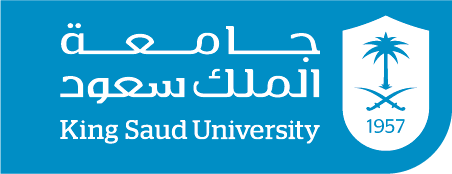 معلومات المحاضر:معلومات المقرر:طرق التقييم:(الخطة الأسبوعية) د: بنيه الرشيداسم المحاضرالاحد، الثلاثاء   10-11    الساعات المكتبيةالدور الثالث-مكتب رقم 48رقم المكتب              Balrasheed@ksu.edu.sa    عنوان البريدي الإلكترونياسم المقررتدريب عملي 2رقم المقرر485 جمعتوصيف المقرريهدف هذا المقرر إلى مساعدة الطالبات على ترجمة الأسلوب النظري إلى أسلوب تطبيقي، وربط الخبرات المباشرة في تدريبهن الميداني على ما حصلن عليه من استيعاب أكاديمي للمفاهيم، بما يؤدي إلى معاونة الطالبات على تكامل الخبرة المهنية لهن، وبالتالي يدركن بأن دراسة الخدمة الاجتماعية تتطلب الفهم والإحساس، ثم العمل والممارسة. كما يتيح التدريب الميداني الفرصة أمام الطالبات لاكتساب المعارف التي حصلن عليها في صرح الجامعة وترجمتها إلى ممارسة عملية وتطبيقية، واختيار المفاهيم النظرية في ضوء المواقف الواقعية.نواتج التعلم (المنصوص عليها في توصيف المقرر)1-تدريب الطالبة على كيفية تطبيق عمليات التدخل المهني في الممارسة العامة مع الوحدات العمل (صغرى-وسطى-كبرى).2-إكساب الطالبات المهارات الفنية للعمل الميداني مثل، المهارة في تكوين علاقات مهنية ناجحة مع الوحدات المختلفة، ومهارات جمع البيانات وتحليلها، ومهارات التقدير والتخطيط العلاجي، والمهارة في تصميم البرامج المختلفة، والمهارة في تطبيق مبادئ الخدمة الاجتماعية، والمهارة في استخدام الموارد البيئية، والمهارات القيادية، وغيرها من المهارات.3-إكساب الطالبات الاتجاهات السلوكية، والخصائص النفسية والاجتماعية والأخلاقية التي يجب أن يتصف بها الأخصائي الاجتماعي لضمان نجاحه في عمله مثل: ضبط المواعيد، والجدية في العمل، والصبر في علاقته مع المنتفعين، والأمانة والاستقامة الشخصية والمهنية، والمحافظة على السرية، واحترام حقوق الإنسان بعامة وحق تقرير المصير بخاصة، والمرونة الشخصية والمهنية، وغيرها من الاتجاهات والخصائص.4-اكساب الطالبة عادات العمل بما يفيدها في عملها المهني في المستقبل ومنها: التدريب على النظام، والمظهر الشخصي المناسب، والاستخدام الأمثل للوقت، وتحمل المسؤولية، والانفتاح، واحترام المنتفعين، والاستفادة من الإشراف، وتقبل النقد والاستفادة منه.5-إكساب الطالبات القيم المهنية وأخلاقيات المهنة عن طريق الممارسة الميدانية ونمو الذات المهنية التي من أهم مظاهرها:-   القدرة على تطويع النظرية لتناسب التطبيق في الممارسة.-   القدرة على نقد الذات الشخصية والمهنية.-    المرونة التامة في التعامل مع العملاء.-    اكتساب بعض القيم المهنية مثل التقبل، والسرية، والأمانة، والتواضع، والإخلاص.6-إكساب الطالبات القدرة على القيام بالتسجيل، والتوثيق، والتحليل، وفقا للأصول الفنية.7-تزويد الطالبات بالخبرات الميدانية المرتبطة بتنظيم المؤتمرات وإعداد الندوات والرحلات الهادفة وغيرها وتنفيذها.8-تزويد الدارسين بمعارف وخبرات ومهارات مرتبطة بالتعاون مع المتخصصين من المهن المختلفة التي تشارك الأخصائي الاجتماعي بالعمل في المؤسسة.المراجع الرئيسية1-حسين سليمان واخرون (2005) الممارسة العامة في الخدمة الاجتماعية مع الفرد والاسرة , المؤسسة الجامعية للدراسات والنشر والتوزيع, بيروت.2-المراجع التكميلية (إن وجد)- جمل شحاته 2008-2009 الممارسة العامة منظور حديث في الخدمة الاجتماعية، المكتب الجامعي الحديث، الاسكندرية.- قراءات متعددة حول الظواهر والمشكلات داخل مؤسسات التدريب التي تتواجد بها الطالبة الجامعية.تاريخ التقييمتاريخ التقييمتاريخ التقييمتقسيم الدرجاتالنوعمستمرمستمرمستمر30 درجةتقييم أخصائية المؤسسة  /   /2021م  /   /2021م/   /1442هـ          30 درجةتقييم دوري لسجل الطالبة  /   /2021م /   /2021م /   /1442هـ30درجةتقييم دوري لسجل الطالبة /   /2021م /   /1442ه /   /1442ه10 درجاتالخطط الاسبوعيةالأسبوع   عنوان المحاضرةعنوان المحاضرةالاجتماع الأولالاتفاق على خطة العمل خلال الفصلالاتفاق على خطة العمل خلال الفصلالاجتماع الثانيمناقشة الخطة مناقشة الخطة الاجتماع الثالثمناقشة حالات فرديةمناقشة حالات فرديةالاجتماع الرابعمناقشة حالات فرديةمناقشة حالات فرديةالاجتماع الخامسمناقشة سجلات الطالباتمناقشة سجلات الطالباتالاجتماع السادسمناقشة الأعمال الأسبوعيةمناقشة الأعمال الأسبوعيةالاجتماع السابعمناقشة الأعمال الأسبوعيةمناقشة الأعمال الأسبوعيةالاجتماع الثامنالاجتماع الثامنمناقشة الأعمال الأسبوعيةالاجتماع التاسعالاجتماع التاسعمناقشة الأعمال الأسبوعيةالاجتماع العاشرالاجتماع العاشرمناقشة الأعمال الأسبوعيةالإجماع الحادي عشرالإجماع الحادي عشرمراجعة الاعمال